МИНИСТЕРСТВО ОБРАЗОВАНИЯ И МОЛОДЕЖНОЙ ПОЛИТИКИВЛАДИМИРСКОЙ ОБЛАСТИПРИКАЗот 17 октября 2023 г. N 39-нОБ ОБЩЕСТВЕННОМ СОВЕТЕ ПО ПРОВЕДЕНИЮ НЕЗАВИСИМОЙ ОЦЕНКИКАЧЕСТВА УСЛОВИЙ ОСУЩЕСТВЛЕНИЯ ОБРАЗОВАТЕЛЬНОЙ ДЕЯТЕЛЬНОСТИВ соответствии со статьей 95.2 Федерального закона от 29.12.2012 N 273-ФЗ "Об образовании в Российской Федерации", пунктом 3.1.45 Положения о Министерстве образования и молодежной политики Владимирской области, утвержденного постановлением Правительства Владимирской области от 15.02.2023 N 71, приказываю:1. Утвердить:1.1. Положение об Общественном совете по проведению независимой оценки качества условий осуществления образовательной деятельности согласно приложению N 1.1.2. Состав Общественного совета по проведению независимой оценки качества условий образовательной деятельности согласно приложению N 2.2. Признать утратившими силу:- приказ Министерства образования и молодежной политики Владимирской области от 27.02.2023 N 6-н "Об Общественном совете при Министерстве образования и молодежной политики Владимирской области";- приказ Министерства образования и молодежной политики Владимирской области от 24.04.2023 N 16-н "О внесении изменения в приказ Министерства образования и молодежной политики Владимирской области от 27.02.2023 N 6-н".3. Контроль за исполнением настоящего приказа возложить на первого заместителя Министра образования и молодежной политики Владимирской области С.А. Арлашину.4. Настоящий приказ вступает в силу со дня его официального опубликования.И.о. МинистраС.А.АРЛАШИНАПриложение N 1к приказуМинистерства образованияи молодежной политикиВладимирской областиот 17.10.2023 N 39-нПОЛОЖЕНИЕОБ ОБЩЕСТВЕННОМ СОВЕТЕ ПО ПРОВЕДЕНИЮ НЕЗАВИСИМОЙ ОЦЕНКИКАЧЕСТВА УСЛОВИЙ ОСУЩЕСТВЛЕНИЯ ОБРАЗОВАТЕЛЬНОЙ ДЕЯТЕЛЬНОСТИ1. Общественный совет по проведению независимой оценки качества условий осуществления образовательной деятельности (далее - Общественный совет) является постоянно действующим совещательным органом, созданным при Министерстве образования и молодежной политики Владимирской области (далее - Министерство) в целях проведения независимой оценки качества условий осуществления образовательной деятельности организациями по основным общеобразовательным программам, образовательным программам среднего профессионального образования, основным программам профессионального обучения, дополнительным общеобразовательным программам.2. Независимая оценка качества условий осуществления образовательной деятельности организациями не проводится в отношении образовательных организаций, созданных при учреждениях уголовно-исполнительной системы.3. Общественный совет в своей деятельности руководствуется Конституцией Российской Федерации, федеральными конституционными законами, федеральными законами, указами и распоряжениями Президента Российской Федерации, постановлениями и распоряжениями Правительства Российской Федерации, нормативными правовыми актами Министерства просвещения Российской Федерации, законами Владимирской области, нормативными правовыми актами Министерства и настоящим Положением.4. Общественный совет:- определяет перечень организаций, в отношении которых проводится независимая оценка качества условий образовательной деятельности;- принимает участие в рассмотрении проектов документации о закупках работ, услуг, а также проекта государственного контракта, заключаемого Министерством с организацией, которая осуществляет сбор и обобщение информации о качестве условий осуществления образовательной деятельности организациями (далее - оператор);- проводит независимую оценку качества условий осуществления образовательной деятельности организациями с учетом информации, предоставленной оператором;- представляет в Министерство результаты независимой оценки качества условий осуществления образовательной деятельности организациями, а также предложения об улучшении их деятельности.5. Общественный совет для реализации возложенных на него функций вправе:- привлекать к своей работе представителей Общественной палаты Владимирской области (далее - Общественная палата), общественных объединений, осуществляющих деятельность в сфере образования, для обсуждения и формирования результатов независимой оценки качества условий осуществления образовательной деятельности организациями;- направлять запросы в заинтересованные органы исполнительной и государственной власти Владимирской области, общественные, образовательные и иные организации;- приглашать на заседание Общественного совета начальников отделов Министерства, а также представителей заинтересованных органов исполнительной и государственной власти Владимирской области, общественных, образовательных и иных организаций;взаимодействовать с Министерством по вопросам проведения независимой оценки условий осуществления образовательной деятельности организациями.6. Состав Общественного совета формируется Министерством совместно с Общественной палатой по обращению Министерства в Общественную палату не позднее чем в месячный срок со дня получения указанного обращения из числа представителей общероссийских общественных организаций, созданных в целях защиты прав и законных интересов обучающихся и (или) родителей (законных представителей) несовершеннолетних обучающихся, общероссийских общественных объединений инвалидов. В состав Общественного совета не могут входить представители органов государственной власти и органов местного самоуправления, представители общественных объединений, осуществляющих деятельность в сфере образования, руководители (их заместители) и работники организаций, осуществляющих деятельность в сфере образования.7. Численность Общественного совета составляет не менее пяти человек.8. Состав Общественного совета утверждается приказом Министерства сроком на три года. При формировании Общественного совета на новый срок осуществляется изменение не менее трети его состава.9. Основной формой деятельности Общественного совета являются заседания. Заседания Общественного совета проводятся по мере необходимости, но не реже чем один раз в квартал и считаются правомочными в случае присутствия на них не менее половины лиц, входящих в состав Общественного совета. По решению председателя Общественного совета может быть проведено внеочередное заседание Общественного совета.На первом заседании Общественного совета путем открытого голосования большинством голосов лиц, входящих в состав Общественного совета, избираются председатель Общественного совета, заместители председателя Общественного совета.10. Общественный совет осуществляет свою деятельность в соответствии с ежегодным планом деятельности, утверждаемым председателем Общественного совета и согласуемым с Министерством.11. Решения Общественного совета принимаются открытым голосованием. Решение считается принятым, если за него проголосовало большинство лиц, входящих в состав Общественного совета и присутствующих на заседании Общественного совета. При равенстве голосов решающим является голос председательствующего на заседании Общественного совета. В случае несогласия с принятым на заседании Общественного совета решением член Общественного совета вправе изложить в письменной форме свое мнение, которое подлежит обязательному приобщению к протоколу заседания Общественного совета.12. Решения Общественного совета носят рекомендательный характер.13. Председатель Общественного совета:- организует работу Общественного совета и председательствует на его заседаниях;- подписывает протоколы заседаний Общественного совета, заключения и иные документы Общественного совета;- формирует при участии членов Общественного совета и утверждает по согласованию с Министерством ежегодный план деятельности Общественного совета, утверждает повестку заседания Общественного совета, а также состав лиц, приглашаемых на заседание Общественного совета;- контролирует своевременное уведомление членов Общественного совета о дате, месте и повестке предстоящего заседания Общественного совета, а также об утвержденном ежегодном плане деятельности Общественного совета;- контролирует своевременное направление членам Общественного совета протоколов заседаний Общественного совета и иных необходимых документов;- взаимодействует с Министром образования и молодежной политики Владимирской области по вопросам проведения независимой оценки условий осуществления образовательной деятельности организациями;- принимает решение о проведении внеочередного заседания Общественного совета.14. Заместители председателя Общественного совета:- исполняют обязанности председателя Общественного совета в его отсутствие;- по поручению председателя Общественного совета председательствуют на заседаниях в его отсутствие;- подписывают протокол заседания Общественного совета в случае, если они председательствуют на заседаниях Общественного совета.15. Секретарь Общественного совета:- уведомляет членов Общественного совета о дате, месте и повестке предстоящего заседания, а также об утвержденном ежегодном плане деятельности Общественного совета;- готовит и согласует с председателем Общественного совета проекты решений Общественного совета и иных документов Общественного совета;- ведет делопроизводство, оформляет, согласует с председателем Общественного совета и рассылает членам Общественного совета протоколы заседаний Общественного совета и иные необходимые документы.16. Члены Общественного совета:- участвуют в деятельности Общественного совета, а также в подготовке документов для рассмотрения на заседаниях Общественного совета;- знакомятся с документами, касающимся рассматриваемых вопросов, высказывают мнения по существу обсуждаемых вопросов, замечания и предложения по проектам принимаемых решений и протоколу заседания Общественного совета;- вносят предложения по формированию повестки заседания Общественного совета не менее чем за месяц до планируемой даты заседания Общественного совета;- предлагают кандидатуры представителей Общественной палаты, общественных объединений, осуществляющих деятельность в сфере образования, для участия в заседаниях Общественного совета, а также для обсуждения и формирования результатов независимой оценки условий осуществления образовательной деятельности организациями;- вправе получать информацию о реализации решений Общественного совета, направленных Министерством.Члены Общественного совета обладают равными правами при обсуждении вопросов и голосовании.Члены Общественного совета исполняют свои обязанности на общественных началах.17. В случае если выполнение функций Общественного совета может повлечь за собой конфликт интересов, при котором личная заинтересованность (прямая или косвенная) лица, входящего в состав Общественного совета, влияет или может повлиять на полноту и объективность принимаемых решений, указанное лицо обязано заявить самоотвод до начала проведения заседания.18. Информация о деятельности Общественного совета подлежит размещению в информационно-телекоммуникационной сети "Интернет" на официальном сайте Министерства.Общественный совет вправе распространять информацию о своей деятельности, в том числе через средства массовой информации.19. Решения Общественного совета оформляются протоколом, который подписывается председателем и секретарем.20. Решения Общественного совета носят рекомендательный характер.Приложение N 2к приказуМинистерства образованияи молодежной политикиВладимирской областиот 17.10.2023 N 39-нСОСТАВОБЩЕСТВЕННОГО СОВЕТА ПО ПРОВЕДЕНИЮ НЕЗАВИСИМОЙ ОЦЕНКИКАЧЕСТВА УСЛОВИЙ ОСУЩЕСТВЛЕНИЯ ОБРАЗОВАТЕЛЬНОЙ ДЕЯТЕЛЬНОСТИ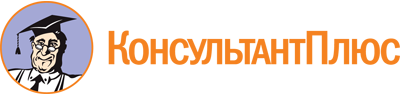 Приказ Министерства образования и молодежной политики Владимирской области от 17.10.2023 N 39-н
"Об Общественном совете по проведению независимой оценки качества условий осуществления образовательной деятельности"
(вместе с "Положением об Общественном совете по проведению независимой оценки качества условий осуществления образовательной деятельности")Документ предоставлен КонсультантПлюс

www.consultant.ru

Дата сохранения: 21.11.2023
 1.АВДЕЕВДанила Алексеевичпреподаватель кафедры "Финансовое право и таможенная деятельность" ФГБОУ ВО "Владимирский государственный университет имени Александра и Николая Столетовых", член Общественной палаты Владимирской области2.МИЗЕЛЕВАГалина Станиславовнапредседатель Владимирской областной общественной организации "Всероссийское общество инвалидов", председатель комиссии по общественному контролю и развитию гражданского общества Общественной палаты Владимирской области3.СДОБНИКОВАТатьяна Алексеевнадиректор ГБУК ВО "Владимирская областная библиотека для детей и молодежи", председатель комиссии по культуре, искусству, культурно-историческому наследию Общественной палаты Владимирской области4.СТАРИКОВАТатьяна Владимировназаместитель директора Владимирского филиала ФГБОУ ВО "Российская академия народного хозяйства и государственной службы при Президенте Российской Федерации", председатель комиссии по делам молодежи развитию, добровольчества и патриотическому воспитанию Общественной палаты Владимирской области5.ЧЕРНЯЕВПавел Вячеславовичпервый заместитель председателя Молодежной думы при Законодательном Собрании Владимирской области пятого созыва, член комиссии по делам молодежи, развитию добровольчества и патриотическому воспитанию Общественной палаты Владимирской области